Отчет об итогах работы с обращениями граждан в Управлении Роскомнадзора по Костромской областив 4 квартале 2013 годаВ 4 квартале 2013 года в Управление Роскомнадзора по Костромской области поступило 49 обращений граждан.При этом 22 обращения от общего количества поступили в Управление в электронном виде через Единый портал государственных и муниципальных услуг (функций), официальному Интернет – порталу Управления и электронной почте.Из Роскомнадзора поступило – 2 обращения, из Управления Роскомнадзора по Центральному Федеральному округу – 0 обращений.Сравнительный анализ поступивших в Управление обращений граждан показывает следующее, что:	49% – обращений относятся к работе в сфере связи;9% – обращений относятся к сфере массовых коммуникаций;42% – обращений касаются защиты персональных данных;0% -  информационные технологии;0%  -  административные обращения.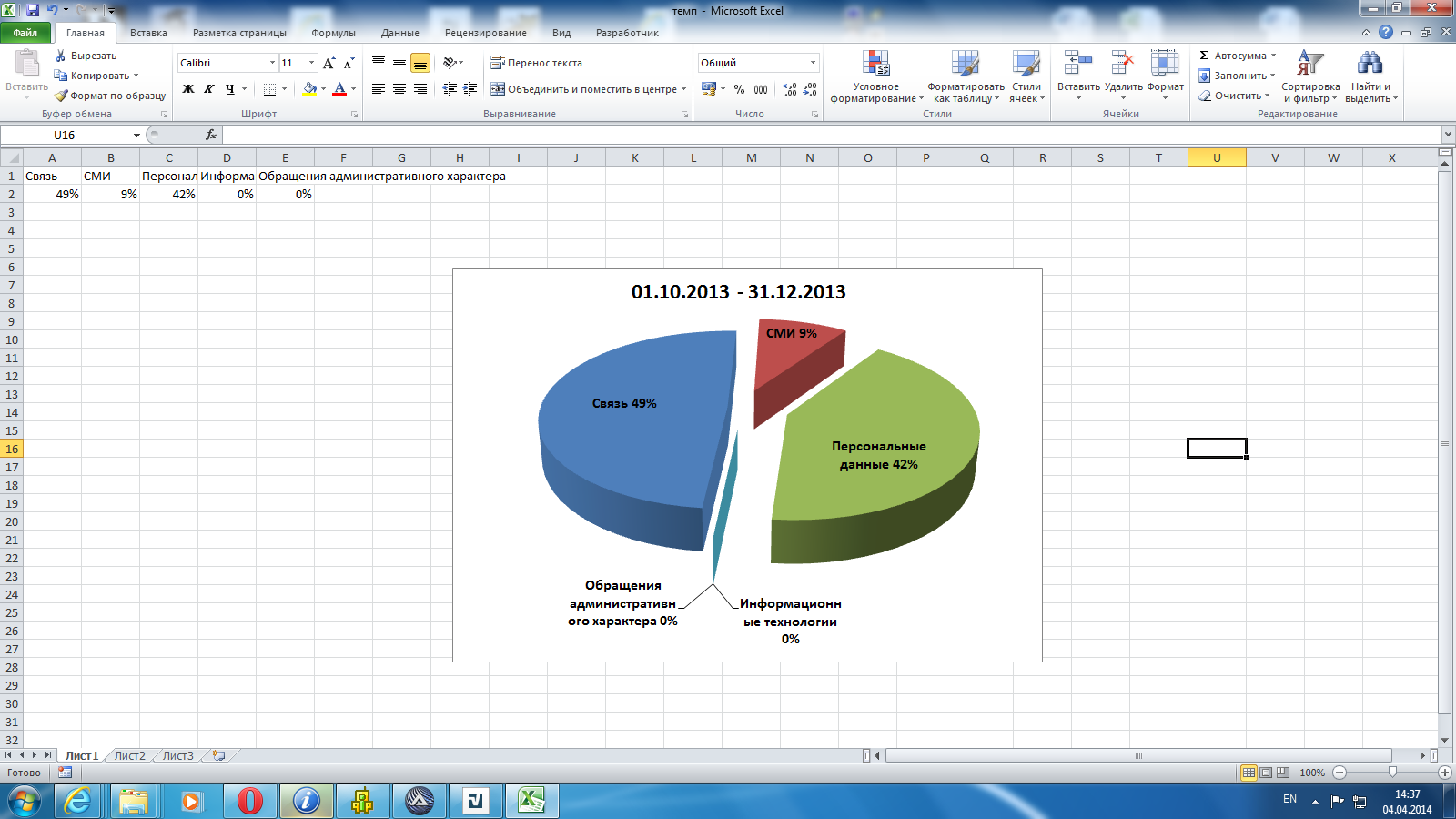 Обращения поступили на имя руководителя.По результатам рассмотрения обращений граждан в Управлении вынесены решения:- Поддержаны – 9;- Не поддержаны  – 9;- Разъяснено  - 25;- Отозваны гражданами – 0;- Перенаправлено по принадлежности – 6;- Находятся на рассмотрении – 0.Обращения перенаправляются по принадлежности в другие федеральные органы исполнительной власти.Статистические данныек отчету Управления Роскомнадзора Федеральной службы по надзору в сфере связи, информационных технологий и массовых коммуникаций по Костромской области о работе с обращениями граждан в 4 квартале 2013 года1.Поступило обращений, всего492.Каналы поступления обращений:2.1.по электронной почте32.2.с Портала Государственных Услуг02.3.с Официального сайта Роскомнадзора192.4.устные обращения ("горячие", "прямые" телефонные линии)02.5.нарочным22.6.почтовое отправление232.7МЭДО03.Тематика поступивших обращений3.1.вопросы защиты персональных данных213.2.вопросы ограничения доступа к сетевым (информационным) ресурсам03.3.вопросы организации работы в сфере связи (почтовые услуги, работа мобильных операторов, в т.ч. тарифы), эксплуатации оборудования связи (радиовышки, установки и т.д.)243.6.вопросы содержания материалов, публикуемых в СМИ, в т.ч. электронных СМИ и интернет-сайтах43.7Обращения административного характера04.Переадресовано по компетенции, всего64.1.переадресовано по компетенции в федеральные/региональные органы исполнительной власти и другие организации65.Принято граждан, всего15.1.руководителем ЦА, заместителем руководителя16.Провeдено заседаний/совещаний по вопросам работы с обращениями граждан27.Поступило судебных исков от граждан, всего0в том числе:7.1.количество судебных решений, вынесенных в пользу граждан0